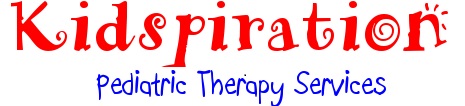 Outpatient Information PacketPlease Fill Out and Return to Kidspiration




________________________________________________________________________________________________________________________________________________________________________
*Please check the areas below that you are interested in having your child evaluated in:

Speech Therapy: ____
Occupational Therapy (Fine Motor): ____
Physical Therapy (Gross Motor): ____Behavioral Therapy:____Child’s Name: _____________________Explanation of Therapist   We have several therapists here at Kidspiration. Each therapist is valued and is an important part of your child’s daily life. Below are some quick references as to what they do with your child. Occupational Therapist An occupational therapist is someone who works on fine motor skills like holding a crayon and cutting with scissors. They also work on cognitive development. An OT primarily works on skills for everyday life such as eating and dressing. Occupational therapist also work with children who have sensory needs.Physical Therapist A physical therapist is someone who works on gross motor skills like walking, running, jumping, etc.  They also work on transitional skills such as sitting, balancing, mobility, crawling and standing. Speech PathologistA Speech pathologist is someone who works with children on more than just talking. They help with communicating, emotions, eating, talking and signing.Behavioral TherapistA behavioral therapist is someone who uses behavioral approaches to reduce and eliminate emotional distress and unwanted behaviors that could be from adjustment issues, divorce, grief even trauma.  Examples:  oppositional and defiant, aggressive behavior and mood issues.Developmental Questionnaire
ALL THE INFORMATION ON THIS FORM WILL BE CONFIDENTIAL AND USED ONLY FOR THE VALUATION AND TREATMENT OF YOUR CHILD. Child’s Name ______________________________ Birth Date_______________ Sex___________Address ________________________________________________________________________                    STREET                                      CITY                                    STATE                              ZIP CODE County _______________________________ Home Telephone___________________________Message Phone________________________ Business Phone_____________________________Child’s Physician _________________________ Location_________________________________Who referred the child to this clinic? _________________________________________________Medicaid Number________________________ Social Security Number_____________________FAMILY DATASchool District _____________________ _______________Father’s Name ________________________________ Age___________ Phone______________Occupation_____________________________________ Phone__________________________Mother’s Name_______________________________ Age____________ Phone_____________Occupation_____________________________________Phone___________________________Child Lives with: Father_______ Mother_______ Both________ Guardian__________BROTHERS AND SISTERS NAME				  AGE		GRADE  	  SEX		FULL, 1/2, STEP_________________________ 	_____		_______	_____		_____________________________________ 	_____		_______	_____		_____________________________________ 	_____		_______	_____		_____________________________________ 	_____		_______	_____		____________
BEHAVIOR Do you think your child has a behavioral problem?         YES____________   NO_____________Describe behavioral problem: _________________________________________________________ ____________________________________________________________________________________________________________________________________________________________________Do parents agree on methods of discipline?                     YES ____________ NO _____________Describe each of your methods:  ____________________________________________________________________________________________________________________________________________________________________Is anyone else (ex. School, sitter) having problems with your child’s behavior?YES ___________ NO ___________          If so, please describe:  ___________________________________________________________________________________________________________________________________________________________________What do you like best about your child? _______________________________________________ ____________________________________________________________________________________________________________________________________________________________________PRENATAL INFORMATIONNutrition during pregnancy:  GOOD __________________  POOR __________________________Were any prescriptions, drugs, alcohol, or tobacco products used? _________________________    If yes, explain: _________________________________________________________________When did you begin prenatal care?___________________________________________________Complications during pregnancy? _If yes, explain:  ________________________________________ ____________________________________________________________________________________________________________________________________________________________________Gestation Age at birth: ____weeks (We must know this for testing purposes.) Type of birth :      C-Section_______ Vaginally________Labor induced? _____________________    Birth Weight________________ Birth Length_______ Complications at delivery/after birth? Explain if yes: _________________________________________________________________________________CHILD’S GROWTH AND DEVELOPMENT Has your child ever had developmental evaluations (Occupational, Physical, Speech)?____________
    If so, when and where were the test completed? ________________________________________If your child has a diagnosis, please list here. _________________________________________________________________________________Has your child been tested for vision?  Yes_________  No ___________ If yes, when ?___________Where?_________________________ What were you told? ________________________________Has child been tested for hearing? Yes _____________ No____________ If yes, when?___________As compared with other children, describe your child’s development._________________________ ________________________________________________________________________________At what age did your child….. Sat alone_____________________			Toilet Trained: Yes__________ No__________Crawled______________________			Bowel:	             Yes__________ No__________Walked Alone_________________			Bladder:             Yes_________  No___________	Made sound, coo/babble_____________		Dry at night: 	Yes_________	No__________ANSWER APPROPRIATELY:Single Words 	Yes____ No_____		Age weaned from bottle___________________Phrases/Sentences   Yes____ No_____		Temper Tantrums    Yes____ No_____Says words clearly   Yes____ No_____		Describe Tantrums _______________________Understood by Mother Yes____ No_____		_______________________________________Understood by Others Yes____ No_____                    _______________________________________How does your child get along with other children? ______________________________________________________________________________________________________________________________________________________________________________________________________________________________________________________Adults?____________________________________________________________________________LANGUAGE AND HEARINGDo you feel your child hears?Well ______ Poorly or not at all ________  Inconsistently _________ Uncertain _____________Does your child have a history of ear infections? ______________________________________Has your child had p.e. tubes placed in his/her ears?___________________Date_____________Does your child communicate mostly by: Gestures _________________ Crying______________Sentences ______________________ Words_________________ Phrases_________________At what age did your child: (write “not yet” when appropriate)  ___________Make singe sounds   ____________ Use words__________ Combine words in short sentencesWhat concerns do you have about your child’s speech, language, or hearing? __________________________________________________________________________________________________________________________________________________________________________________________________________________________________________  Describe the kinds of sounds your child made before one year of age---- cooing, prolonged vowel sounds, babbling, repeated syllables, squealing, etc.  __________________________________________________________________________________________________________________________________________________________________________________________________________________________________________When did your child say his/her first real word? ______________________________________Did your child’s speech or language development seem to stop for some time?_____________If you answer “yes” to this question, please respond to a and b below.When and why do you think it stopped?_________________________________________How did your child communicate with you during this time? ________________________When did your child first put two or three words together? ____________________________When did your child begin to use more complete sentences? ___________________________How many different words is your child saying now? __________________________________Do you consider your child to be talkative or quiet?___________________________________How does your child usually let you know what he/she wants___________________________If you answer with “pointing” or “gesturing” to this question, please respond to a and b below. Does your child try to talk in combination with pointing? ___________________________Does anyone in the family talk for your child or interpret his/her gestures?______Do you think your child’s speech is normal for his/her age? _________________________                 IF you answer “no” to this question, please respond to a, b, and c below. How well do you understand your child’s speech? __________________________________How well do people outside the family understand your child’s speech? ________________How does your child react if he/she is not understood by others? _____________________Do you have any concerns about the way your child’s tongue or mouth works for speech or for eating?________ If “yes” to this question, please describe: ________________________________________________________________________________________________________________________Does anyone in the family have a history of any speech or language problems?______________If “yes” to this question, please describe: ____________________________________________________________________________________________________________________________________________________________FEEDING For his/her age is your child:	Average weight________________ Underweight____________				Overweight________________Has the child had frequent or severe problems with:  Feeding________________________Chewing____________________ Teeth__________________ Swallowing___________________What eating problems, diet problems or unusual food habits does the child have? ____________________________________________________________________________________________________________________________________________________________MEDICAL HISTORYHas your child ever been seriously ill?    YES_______________ NO___________________If yes, with what?__________________________________________________________Has your child ever been hospitalized? ________________________ When?_______________Why?________________________________________________________________________Has your child had any of the following? (circle all that apply):   x-ray,  MRI,  CT Scan,  Other medical tests.  Explain: __________________________________________________________List all medications your child currently takes, amount, and reason for taking:Check any of the following which pertain to your child, indication age and complication: FAMILY HISTORY Complete the following table for all of the mother’s pregnancies in chronological order including any miscarriages or stillbirths:Does anyone in the family (parent or child) have a history of physical or sexual abuse? ______________________________________________________________________________Drug use? ___________________________________________________________________Alcohol use? _________________________________________________________________Note below if any of the child’s relatives have had any of the following conditions (for example: brother, aunt, etc.)Convulsions (seizures) ________________________  Hyperactivity_______________________Hearing Loss _____________________________       Deformations _______________________Mental Retardation _______________________        Severe Visual Impairment______________Speech Problems _________________________        Alcoholism________________________School Difficulties________________________          Emotional Problems_________________Other ___________________________________________Describe any of the above:INCOME Salary Income__________________________		Housing________________________SSI (AFDC)____________________________		Utilities ________________________Social Security # _______________________		Medical ________________________SNAP ID # _________________________		Insurance_______________________Medicaid # ___________________________		Other __________________________	ALL OTHERS IN THE HOME:_______________________________________________________	_________________________________________________Informed ConsentChild: ______________________________ Age: _____ DOB: __________Address: ____________________________________________________________Authorization is hereby granted to Kidspiration to (check those that apply):A.	___ To conduct a comprehensive screening or evaluation and provide necessary treatment as indicated in the following areas:___ Medical				___ Substance Abuse___ Psychological 			___ Counseling___ Speech and Language		___ Nutrition___ Occupational Therapy		___ Neuropsychological___ Physical Therapy			___ Speech Therapy___ Behavior				___ Psychiatric___ Audiology				___ Social Services___ Early Intervention (<2 years)	___ Developmental Preschool___ Other ___________		___ Financial Screening for ServicesB.	___ Conduct a specialized evaluation of my child.Type of Evaluation: ________________________________________Name of evaluator or agency: ________________________________C.	___ Release the following information to a third party:Information to be released: _________________________________Name of third party: _______________________________________Address: _________________________________________________City, State, Zip Code: _______________________________________Purpose of release: ________________________________________D.	___ Use the following information for other purposes:Information: ______________________________________________Purpose: _________________________________________________I have read and I understand the information regarding parent’s consent. I understand the purpose(s) for which my consent is requested. I understand that giving consent for the above-stated purpose(s) is voluntary on my part and may be revoked at any time.Signature of Parent: _________________________________ Date: ______________Kidspiration CONSENT FOR BILLINGWe are pleased to be able to provide services to your child. Because there are so many children who need our services and money is limited, we are required to make use of all possible sources of funding to meet the needs of children. The first source of funding is your family’s private health insurance/HMO and/or Medicaid first, then we are unable to seek funding from other sources. If you decline billing of your family’s private health insurance/HMO and/or Medicaid, you may be responsible for the entire cost of your child’s therapy. Access of your private health insurance/HMO benefits by Kidspiration should not pose a realistic threat that you or your child will suffer a loss of insurance/HMO benefits. Access of your insurance/HMO will only be done with your approval. The patient shall be financially responsible for any portion of the invoice that is not paid., except in the event of covered services provided to Medicaid recipients. The undersigned agrees to execute any and all documents and perform any acts the Kidspiration may reasonably request to ensure that all third party benefits for therapy services are paid. Your voluntary permission is required for Kidspiration to submit a claim to your insurance/HMO carrier, please check the appropriate box below and sign this form. With your signature, you authorize direct payment of medical benefits to Kidspiration and that you understand that you are personally responsible to the Kidspiration for charges not covered or paid for by your insurance/HMO. We are required to bill Medicaid for services provided to Medicaid recipients. We do not need permission to do so.Child’s nameChild’s Date of Birth:Parent/Guardian Name:Relationship to Child:Please check all the apply:I give my permission for Kidspiration to bill my private insurance/HMO for services provided to my child by the program. I hereby agree to pay co-pays and deductible. (If co-pays and deductibles are a financial hardship please see the office manager for assistance). I also authorize release of medical information necessary to process this claim. I have Medicaid coverage for my child. I do not have any form of insurance coverage or Medicaid. I have private insurance/HMO coverage but I DO NOT want Kidspiration to bill my private insurance company or HMO and understand that I may be responsible for the cost of my child’s therapies. Signature:____________________________________________ Date:____________________Please make sure we receive a copy of your insurance card and/or ID upon arrival at your first visit. Kidspiration will file claims with up to two insurances on your behalf; you will be responsible for filing any additional claims. We will verify your insurance coverage before your initial evaluation and inform you of your child’s benefits at your first visit. This is not a guarantee of benefits. If you have an insurance co-payment it will be collected when you sign in at each visit. 
Authorization for Release of Confidential Information:
I hereby authorize and request: ___________________________________________ to furnish all information concerning my history, treatment, examinations, hospitalizations, etc. including copies of medical records to : Kidspiration Pediatric Therapy Services, Inc.      Contact Person: Leah Coleman


I, _________________________________, the parent of the patient named below, give Kidspiration Pediatric Therapy Services, Inc. permission to obtain from or give to the above named agency/person pertinent, social, medical, or other information as listed below. I understand that this information is confidential and will only be used for the benefit of this patient. I understand that this information may be subject to re-release by the recipient without the knowledge or consent of Kidspiration Pediatric Therapy Services, Inc. and that Kidspiration Pediatric Therapy Services, Inc. is in no way responsible for this action. I further understand that this consent form is valid for the duration of the patient’s treatment and I may revoke this release at any time by requesting this in writing and submitting to this office. 
Documents to be released:___ Medical evaluation and/or medical record
___ Psychological Evaluation
___ Educational IEP or IHP
___Occupational, Physical, Speech Therapy Evaluations & Goals/Treatment Plan
___ Other: ________________________________________________________________Purpose for release:

___ At request of the parent/guardian

Other: _____________________________________________________

Patient’s Name: _____________________________________________  DOB: __________________


x _______________________________________________     __________________________
          Signature of Legally Responsible Adult                                    RelationshipKidspirationACKNOWLEDGEMENT OF NOTICE OF PRIVACY PRACTICESIf you have any questions about this notice, please contact Kidspiration at (870) 424-4021Kidspiration is required by law to maintain the privacy of your child’s health and education information to provide you a notice of our legal duties and privacy practices, and to follow the information practices that are described in this notice. Kidspiration respects your privacy. We understand that your child/family’s personal information is very sensitive. For example, your child’s personal information includes demographics, treatment plans, documentation of diagnosis, and treatment records. By signing this form, you acknowledge receipt of the Notice of Privacy Practices of Kidspiration. Our notice of Privacy Practices provides information about how we may use and disclose your protected health information. We encourage you to read it in full. Our Notices of Privacy Practices is subject to change. If we change our notice, you may obtain a copy of the revised notice by accessing our web site or contacting us directly.I acknowledge receipt of the Notices of Pricacy Practices of Kidspiration Child;s Name: _____________________________________________________________________________________________Child’s Date of Birth ____________________________________________________________________________________________Parent/Guardian Name:Relationship to child: _____________________________________________________________________________________________Signature:_______________________________________________________________ Date:_________________KidspirationPOLICY FOR INSURANCE PARTICIPANTSWe are filing your insurance through a contracted plan. It is your responsibility to provide us with the correct insurance information and include a current identification card BEFORE SERVICES ARE RENDERED. Should you not have your insurance card with you at the time of your appointment, you will be required to either pay in full for services performed or reschedule your appointment so that you may obtain the insurance card.It is also your responsibility to provide your insurance company with a completed “Coordination of Benefits” form at the beginning of each calendar/benefit year. You may obtain this form from your insurance company. DEDUCTIBLES AND CO-PAYMENTS WILL BE COLLECTED AT THE TIME OF SERVICE. WE WILL BILL YOUR INSURANCE COMPANY FOR THE BALANCE UNDER THE PLAN PROVISIONS. WE HONOR ALL OF OUR INSURANCE CONTRACTS AND TAKE ADJUSTMENTS AS INSTRUCTED BY OUR PAYORS. AFTER YOUR INSURANCE PAYS AND REQUIRED ADJUSTMENTS ARE APPLIED, YOU WILL RECEIVE A STATEMENTS FOR ANY REMAINING BALANCE THAT IS YOUR RESPONSIBILITY PER YOUR INSURANCE PLAN. PROMPT PAYMENT IS EXPECTATED AND APPRECIATED AND MUST BE RECEIVED PRIOR TO SCHEDULING ANY FUTURE APPOINTMENTSIt is your responsibility to follow up with your insurance company to be sure that all of your claims have been processed and paid to us for services performed. By signing belowI understand and agree to the above stated policyI understand that I am responsible for my co-payment and/or deductible at the time services are performed if applicable.I understand that at each visit I am to inform this office of any changes of insurance, addresses, phone numbers, etc. If I do not, and the insurance is filed incorrectly as a result; I understand that I am responsible for the charges incurred. I grant permission for Kidspiration to collect payment due from my insurance company for services performed. ________________________ ________________________________  ____________________Signature of parent/Guardian   Printed Name                                             DateKidspirationPATIENT INSURANCE INFORMATION FORM(Please bring a copy of your insurance card with you)Name of Insurance Company:_____________________________________________________Address:______________________________________________________________________City/Street/Zip:_________________________________________________________________Insurance Co. Phone Number:_____________________________________________________Patient Relationship to Subscriber:_________________ Subscriber’s Soc. Sec#______________Subscriber’s Full Name:_________________________ Subscriber’s DOB__________________Subscriber’s Address:____________________________________________________________City/Street/Zip:_________________________________________________________________Subscriber’s Phone Number:______________________________________________________Subscriber’s Employer Name:_____________________________________________________ID/Policy #:__________________ Group #:_____________ Co-Pay Amount $______________Name of Secondary Insurance (if applicable)__________________________________________
Subscriber’s Name____________________ Group # __________________ Policy # _________Guarantor (Person Responsible for Payment):_________________________________________If different than Patient or Subscriber, please provide information below.Patient Relationship to Guarantor:____________________ Guarantor’s Soc. Sec# ___________Guarantor’s Full Name:____________________________ Guarantor’s DOB _______________Guarantor’s Address:____________________________________________________________City/Street/Zip:_________________________________________________________________Guarantor’s Phone Number:_______________________________________________________Guarantor’s Employer Name:______________________________________________________________________________       ______________________________    _________________Guarantor’s signature                   Print Name                                                  DateKidspiration, Inc.Notice of Privacy PracticesTHIS NOTICE DESCRIBES HOW MEDICAL INFORMATION ABOUT YOUR CHILD MAY BE USED AND DISCLOSED AND HOW YOU CAN GET ACCESS TO THIS INFORMATION. PLEASE REVIEW IT CAREFULLY.Kidspiration is required by law to maintain the privacy of your child’s health and education information, to provide you a notice of our legal duties and privacy practices, and to follow the information practices that are described in this notice. We respect your privacy. We understand that your child and family’s personal information is very sensitive. For example, your child’s personal information includes demographics, treatment plans, documentation of diagnosis, and treatment records. Described as follow are the ways we may use and disclose information that identifies your child. HOW WE MAY USE AND DISCLOSE HEALTH INFORMATIONTreatment: We will use health information to provide treatment to your child. This includes use and disclosure of health information among KIDSPIRATION staff and volunteers as it relates to your child’s treatment. In addition, with your written consent, we may disclose health information to your child’s doctors, nurses, technicians, or other personnel, including other people who are involved in your child’s medical care. Payment: With your authorization, we may disclose health information so that we or others may bill and receive payment from you, an insurance company, or a third party for the treatment and services you child received. For example, we may provide your health plan with information including diagnosis, procedures performed, progress goals, or recommended care, so they will pay for your child’s treatment. OTHER USES AND DISCLOSURESWe may also use or disclose your child’s information to meet special reporting requirements, for public health reasons, or for other purposes. Such disclosures permitted by law that do not require your written consent include:Family and friends involved in your child’s care or payment.Disclosures to public health authorities to prevent or control disease. Disclosures to public authorities as part of a report of child abuse, neglect, or domestic violence. Data for health or educational oversight activities, such as audits, investigations or inspections. To avert a serious threat to health or safety or to prevent serious harm to an individual.To secure emergency medical treatment for your child in the event of an accident or injury.Participation in a qualifying research projectAs required by law, such as for law enforcement or in response to a lawful subpoena or count order. Coroners or medical examiners, as necessary, to carry out their duties. To provide you with information about treatment alternatives or new health-related services that may be of interest to youAppointment remindersAll other uses and disclosures will be made ONLY with your written authorization, which you have the right to revoke in most cases. YOUR RIGHTSYou have the following rights regarding health and education information we have about your child: Right to Inspect and Copy: You have a right to inspect and copy health information that may be used to make decisions about your child’s care or payment for your child’s care. This includes medical and billing records, other than psychotherapy notes. To inspect a copy of this health information, you must make your request in writing to our Executive Director.Right to Amend: If you feel that the health or education information we have is inaccurate or misleading, you may ask us to amend the information. You have the right to request an amendment for as long as the information is kept by or for KIDSPIRATION. To request an amendment, you must make your request in writing to our Quality Assurance Coordinator. While we accept requests for amendment, we are not required to agree to the amendment. Right to an Accounting of Disclosures: You have the right to request a list of certain disclosures and a record of access regarding your child’s health and education information. The list does not include disclosures we made directly to you, disclosures to friends/family members, disclosures you specifically authorized in writing, disclosures to third party payers or disclosures related to our daily business operations. To request an accounting of disclosures, you must make your request in writing to our Executive Director. Right to Request Restrictions: You have the right to request a restriction or limitation on the health information we use or disclose. You also have the right to request a limit on the health information we disclose to someone involved in your child’s care or the payment for your child’s care, like a family member or friend. To request a restriction, you must make your request in writing to our Executive Director. We are not required to agree to your request. If we agree, we will comply with your request unless the information is needed to provide your child with emergency treatment. Right to Request Confidential Communication: You have the right to request that we communicate with you in a certain way or at a certain location. For example, you can ask that we contact you only by mail or at work. Please contact our Executive Director to request confidential communication. Your request must specify how or where you wish to be contacted. We will accommodate reasonable requests. CHANGES TO THIS NOTICEWe reserve the right to change this notice. This new notice will apply to health and education information we already have, as well as any information we receive in the future. We will post a copy of our current notice at our clinic. The notice will contain the effective date on the first page. COMPLAINTSIf you believe your privacy rights have been violated, you may file a complaint with us or with the U.S. Department of Education. To file a complaint with KIDSPIRATION, contact: DirectorKidspirationPO Box 2533Mtn. Home, AR 72654All complaints must be made in writing. You will not be penalized for filing a complaint. Attendance PolicyPlease contact our office at 870-424-4021 if your child is unable to attend his regularly scheduled therapy appointment. Cancelled appointment notifications must be made 24 hours in advance or before 7:00am on the day of the scheduled appointment, with an exception of emergencies and unforeseen illnesses. All requests for changes in your child’s therapy schedule will need to be discussed with your child’s therapist. The following definitions and procedures apply to all attendance topicsNo ShowsDefinition: A no show is any missed appointment without a phone call to cancel the appointment(s) a minimum of 24 hours in advance or before 7:00am on the day of the scheduled appointment. Procedure: No shows are appointments that are not made up and/or re-scheduled. They are missed appointments. After three no show appointments, your child will be taken off of the therapy schedule and placed on a waiting list. Cancellations:Definition: A cancellation is any appointment cancelled by phone or in person 24 hours in advance or before 7:00am on the day of the scheduled appointment. An appointment that is rescheduled does NOT count as a cancellation Procedure: If your child’s attendance rate falls below 75%, there is a possibility that your child’s therapy time may be offered to another child on our waiting list. Families who are planning to be absent for greater than 2 weeks will be removed from their treatment schedule, unless previously arranged with your therapist. It is our policy that if you fail to cancel a scheduled appointment within the designated time frame, you will be charged a $25.00 fee for the missed appointment. If your child misses more than one therapy, you will be charged this fee for each hour. Please note: Therapists are only paid when child is present. Due to limited scheduling availability, we ask that all patients attend their scheduled treatments. When an appointment is applied to our schedule, that time is reserved to meet your child’s needs. We work hard to accommodate each of our patients. Continuous neglect to follow the regulations stated in this policy could lead to termination and/or change of status to your remaining treatments and/or sessions. Thank you in advance for your understanding and cooperation in this matter. Late Arrivals/Pick-upsDefinition: A late arrival occurs any time the child is 5 minutes or later for their scheduled appointment. If the appointment is scheduled for 3 p.m., and you arrive at 3:05 p.m., you are considered late. It is also necessary that you pick your child up on time, as to not interfere with another child’s therapy appointment. Procedure: If your arrival or availability time is 10 minutes or more after your scheduled appointment time, your therapist may have been reassigned to another child’s care and your appointment may be cancelled. If you are unsure about whether you can arrive or be available within this time frame, call the clinic and/or therapist to inform them you are running late. Your therapist will determine whether you should reschedule the appointment. A consistent pattern of late arrivals and/or pick-ups will result in a review of your services and possible cancellation of services from Kidspiration. We feel the allotted time for your child’s treatment is necessary for adequate rehabilitation of their condition. __________________________________________________________________  __________________________Parent’s Signature                                                                                                            DateMEDICINEAMOUNTREASONAGECOMPLICATIONSMeningitis and/or EncephalitisConvulsions/SeizuresFainting Spells Headaches and/or MigrainesFrequent FallsEar InfectionsDiarrhea or constipationHead InjuryRheumatic FeverDiabetes AllergiesEyes or Visual ProblemsNameDate of BirthBirth WeightProblems at birth Any physical, emotional, behavioral, or educational problems